Об отмене постановленияот 26.07.2013 № 42-п          На основании протеста прокурора Курманаевского района, в соответствии со статьей 153 Бюджетного кодекса Российской Федерации:                 1. Постановление главы администрации муниципального образования Лабазинский сельсовет от 26.07.2013 года № 42-п «Об утверждении отчета об исполнении бюджета муниципального образования Лабазинский сельсовет за 1 полугодие 2013 года» отменить. 2. Контроль за выполнением данного постановления оставляю за собой.3. Постановление вступает в силу со дня опубликования в газете «Лабазинский вестник».Разослано: в дело, прокурору районаГлава муниципального образовании           В.А. Гражданкин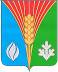 